重庆市保安协会文件重庆市保安协会关于做好初级建(构)筑物消防员职业技能培训期间管理的通知各会员单位：    2018年保安行业初级建(构)筑物消防员职业技能培训期间，正值两会召开，主管部门十分重视此次培训工作的组织管理及安全工作。为此，协会领导于2018年3月2日召开专题会议，对培训期间具体工作进行了详细分工，将责任落实到个人，以确保培训安全、圆满、有成效。现将培训期间的管理工作通知如下：一是各单位领导必须高度重视此项培训工作。参加培训的单位领导要在学员培训报到前，召开培训期间参训人员自身管理的会议，提高所有学员的思想认识，自觉遵守协会及学校相关培训管理规定，严格执行封闭式管理要求，确保培训期间的安全。本次培训期间纪律情况将纳入重庆市保安协会2018年度评选表彰工作范畴。二是各单位明确一名带队负责人。培训期间，各单位各项事务责任落实到负责人，各单位负责人要积极协助协会及培训学校的管理工作，出现情况及时主动向协会培训期间负责人及督察人员反映情况。三是各单位参训人员必须统一着制式服装。本次培训期间着装情况将纳入重庆市保安协会2018年度评选表彰工作范畴。四是各单位严格按照报名的人员报到培训（见附件），不得临时变更，或者中途换人。附件：2018年第3期初级建(构)筑物消防员职业技能培训人员名册表培训期间协会负责人员：张兴国：13908311413；田力：15902350388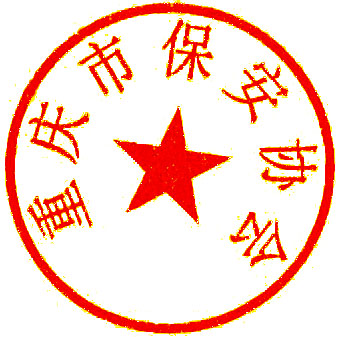                                    重庆市保安协会                               2017年3月2日渝保协〔2018〕5号